Marquette Universitye-Publications@MarquetteChemistry Faculty Research and Publications/College of Arts and SciencesThis paper is NOT THE PUBLISHED VERSION; but the author’s final, peer-reviewed manuscript. The published version may be accessed by following the link in the citation below.Chemistry of Materials, Vol. 15, No. 12 (1 June 2003): 2429-2436. DOI. This article is © American Chemical Society Publications and permission has been granted for this version to appear in e-Publications@Marquette. American Chemical Society Publications does not grant permission for this article to be further copied/distributed or hosted elsewhere without the express permission from American Chemical Society Publications. Synthesis of Tin Oxide Nanocrystalline Phases via Use of Tin(II) Halide PrecursorsHongmei DengDepartments of Chemistry, Marquette University, Milwaukee, WisconsinF. J. LamelasDepartments of Physics, Marquette University, Milwaukee, WisconsinJeanne M. HossenloppDepartments of Chemistry, Marquette University, Milwaukee, WisconsinSUBJECTS:Oxides, Mixtures, Deposition, Physical and chemical processes, SolventsAbstract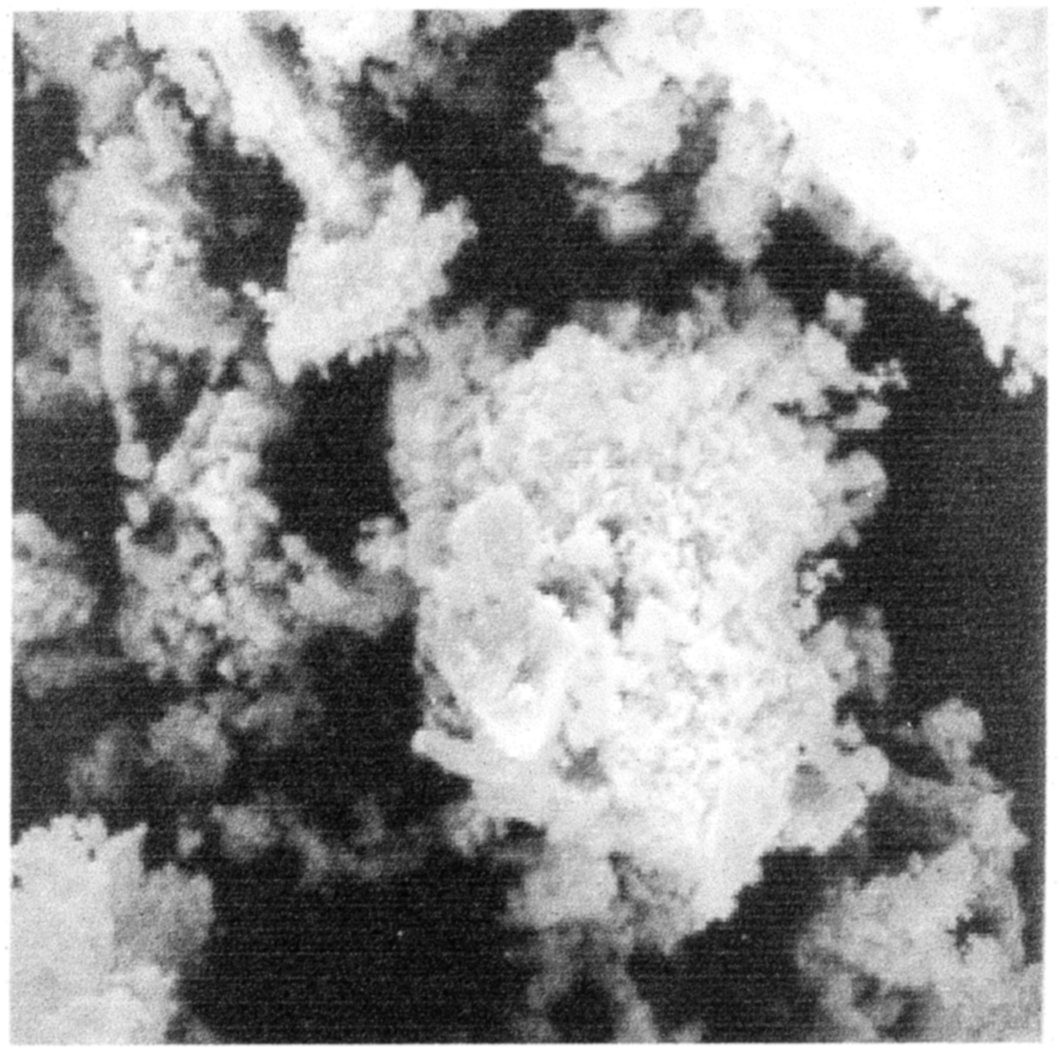 Nanocrystalline tin oxides are synthesized via precipitation from heated solutions as well as from a novel above-solution vapor deposition route that occurs at low temperatures and atmospheric pressure. Crystalline phases are characterized via powder X-ray diffraction. Samples precipitated from reactions of SnCl2 are found to exist primarily as mixtures of tetragonal SnO and tetragonal SnO2 or tetragonal SnO2 and tin(II) oxyhydroxide (Sn6O4(OH)4), depending on reaction conditions. A mixed tin(II)/tin(IV) sample is shown to produce a rarely observed form of the intermediate oxide Sn3O4 upon annealing in air at 600 °C. SnBr2 exclusively forms tetragonal SnO2 via precipitation. Variation in the solvent composition with SnBr2 is shown to result in vapor deposition of SnO2 at temperatures below 160 °C. The average crystallite sizes of the vapor-deposited material are ≈3 nm and grow slowly upon heating. Partially hydrolyzed SnBr4 is proposed as the vapor deposition intermediate based on variations in precursor/solvent combinations along with FTIR and GC-MS analysis of the reaction solution removed prior to the onset of deposition.SynopsisThe oxygen stoichiometry of nanocrystalline tin oxide powders is readily varied by controlling reaction conditions when using SnCl2 as the precursor. Mixtures of SnO, SnO2 and Sn6O4(OH)4 are produced and a rarely observed form of Sn3O4 is also generated by annealing a mixed Sn(II)/Sn(IV) sample in air. Substitution of SnBr2 results in exclusive formation of SnO2, either by precipitation or by a novel low-temperature, atmospheric pressure vapor deposition route, depending on reaction conditions.IntroductionUse of tin oxide thin films and powders in developing chemical sensors is an active field of research and numerous methods have been developed for synthesis of these materials.1 Among the critical factors in optimizing sensor behavior of SnO2-based materials is control of both the material grain size and the tin/oxygen stoichiometry. Grain size has been shown to influence both conductivity and sensor sensitivity with optimal sensor performance obtained when the grain diameter approaches the dimension of the charge depletion layer, ≈6 nm.2-4Mixed tin oxidation states have also been suggested to influence sensor response but characterization of the specific effects has been limited to date to a few studies. Thin-film sensor response in radio frequency magnetron sputtered SnO2 samples2 suggests that the presence of the β-Sn phase mixed with cassiterite SnO2 reduces sensitivity to NO2 and CO. Similarly, observation of the intermediate oxide, Sn2O3, at the interface between silicon substrates and SnO2 films deposited via aerosol-assisted chemical vapor deposition has been proposed5 as a potential source of sensor instability. In contrast, films containing a mixture of romarchite SnO and cassiterite SnO2 produced via thermal oxidation of physical-vapor-deposited Sn films have been shown to be more sensitive for CH2Cl2 detection than either SnO or SnO2 single-phase films.6Mixed SnO/SnO2 is intriguing as potential sensor material since p−n junctions would be expected due to the presence of the p-type SnO semiconductor along with n-type SnO2.7 The apparent role of p−n junctions in sensor performance of SnO2/CuO materials has been discussed;8 however, SnO/SnO2 combinations for sensor applications are less well understood and controllable methods for synthesizing this mixed oxide system would be desirable. Related to this objective is the need to better understand the phase transitions that occur upon heating since SnO is not a thermodynamically stable form of tin oxide and formation of intermediate oxide forms and/or metastable Sn(II) and Sn(IV) phases may complicate characterization of the effects of tin/oxygen stoichiometry on sensor response.Along with thermal oxidation of physical-vapor-deposited atomic tin films,6 other reported methods for varying the stoichiometry of tin oxide materials include use of Sn(IV) and Sn(II) precursors in organometallic chemical vapor deposition,9 as well as oxidation of the surface of thin films initially prepared by pulsed laser deposition.10 Previous work in our laboratory11,12 has utilized laser-assisted chemical vapor deposition (LCVD) to produce SnO2 and doped SnO2 films. Preliminary experiments13 indicate that the LCVD technique can also be adapted to generate films containing polycrystalline SnO from Sn(IV) precursors. However, the desire to develop reproducible and easily controllable methods for generating mixed stoichiometry tin oxide species has motivated us to explore wet chemical approaches, such as sol−gel chemistry, that could ultimately be coupled with LCVD doping. Sol−gel approaches also provide better potential control of grain sizes. Our current efforts are thus focused on developing chemical methods for controllable stoichiometry in nanoscale tin oxide films and powders. The primary focus of this report is on the crystalline products of SnOx powder synthesis from Sn(II) halide precursors.Experimental SectionSnBr2 (Strem), SnCl2 (anhydrous 98%, Strem), SnBr4 (99%, Aldrich), SnCl4 (anhydrous 98%, Strem), methanol (99.93%, Aldrich), ethanol (absolute, Aaper), and 3 M ammonium hydroxide solution, NH3−H2O (reagent grade, Fisher), were used as supplied without further purification. Large SnBr2 crystals were milled with a mortar and pestle to reduce their size prior to use.Precipitated powder samples were synthesized in a spherical glass reactor by heating solutions containing the tin halide precursor (1.00 g of SnBr2 or 0.68 g of SnCl2) with varying amounts of alcohol, distilled water, and/or aqueous ammonia, until most or all of the solvent and other volatiles were distilled off via a condensor arm and solid materials were obtained. Summaries of the reaction conditions are listed in Table 1. Specific adaptations made to the published14 SnO synthetic route include the elimination of tin powder from all reaction mixtures, substitution of SnBr2 for SnCl2, and variations made in the solvent composition as well as the atmosphere under which experiments were run. SnCl2 or SnBr2 precursors were mixed with ≈1.4 mL of methanol and then added to 100 mL of 3 M aqueous ammonia. Additional 50−100-mL aliquots of the ammonia solution were added when ≈20−30 mL of solution remained after heating; the total volume used is indicated in Table 1. When formation of dark precipitates was observed, additional distilled water was added and the mixture was heated at ≈95 °C for 1 h. After cooling, excess solvent was removed by filtration. The precipitates were washed repeatedly with distilled water and allowed to air-dry. Experiments were performed under either air or a nitrogen atmosphere. When used, N2 was continuously bubbled through the reaction mixture starting 30 min prior to heating and continuing until the remaining sample was cooled to room temperature. In the case of the alcohol-rich solvent mixture, 100 mL of alcohol was mixed with 6.5 mL of water and no additional solvent was used. Selected final samples were also placed in open ceramic boats and subjected to furnace annealing in air.Table 1.  Experimental Conditions and Product Identification for Key Reactionsa Similar results, but lower yield, obtained with ethanol.b Vapor-deposited product.Vapor-deposited powders were synthesized by heating 1.00 g of SnBr2 in a mixture of 100 mL of methanol and 6.5 mL of water (molar ratio of alcohol:H2O = 100:1) at 66 °C in air, which resulted in the initial formation of a yellow-brown viscous solution when most of the solvent was removed. Continued heating of this material led to vapor deposition of a white solid on the inside surfaces of the reaction chamber. The vapor deposition became visually evident when the temperature, as registered by a thermometer in contact with the inside bottom surface of the reaction chamber, reached 110 °C. The temperature increased to a maximum value of ≈160 °C during the deposition process.Variations were also made in vapor deposition reaction conditions to further characterize this process. The effects of the tin precursor oxidation state and halide identity were explored by substituting SnBr4, SnCl2, or SnCl4 for SnBr2. Solvent effects were investigated by use of ethanol in place of methanol with the SnBr2 precursor and by repeating the process using SnBr2 and SnBr4 precursors in pure water.X-ray diffraction (XRD) analysis of the powder samples was carried out using a Rigaku diffractometer operated in a parafocusing Bragg-Bretano configuration with a 1/2° divergence slit, 1/2° scatter slit, 0.15-mm receiving slit, and 0.15-mm monochromator receiving slit. The Cu source was operated at 1 kW. Data were acquired using a 0.036° step size in 2θ and, unless otherwise noted, 20 s/step integration time. Powder samples were mounted for XRD analysis on microscope slides using 10% GE 7031 varnish in ethanol or, for samples that were reactive and/or soluble in this mixture, with double-sided tape. Peak assignments were made using a powder diffraction database,15 considering all feasible stoichiometric combinations containing Sn, O, H, Cl or Br, N, and C as potential products. The instrument response was obtained using the National Institute of Standards and Technology (NIST) standard reference material Si powder (SRM 640C). To estimate crystallite sizes and integrated peak intensities, the peaks were fit to pseudo-Voigt functions using XFIT,16 correcting for the instrument response, background signal, and the contribution of the Cu Kα2 wavelength. Reported uncertainties were obtained by propagating the uncertainties of fit parameters through subsequent calculations.Scanning electron microscopy (SEM) analysis was performed on one powder sample using a JEOL JSM 35 scanning electron microscope, using the powder as collected. The residual halogen content of powders, as synthesized, was determined via elemental analysis performed by Midwest Microlab, LLC.Fourier transform infrared (FTIR) spectroscopic analysis was performed for selected reaction mixtures prior to final product formation. Samples were heated until 10−15 mL of solution remained and then allowed to cool to room temperature. Some of the residual liquid was coated on IR cards (Janos Technology) or CaF2 flats and spectra were acquired at 4-cm-1 resolution on a Nicolet 560 FTIR spectrometer. Films coated on the IR cards were dried at 40 °C while those on the CaF2 substrates were subjected to annealing in air over a higher temperature range (up to 500 °C). Gas chromatography-mass spectrometry (GC-MS) was used to look for potential vapor deposition intermediates. A portion of the same sample prepared for the FTIR experiments was dissolved in acetone and injected into a Hewlett-Packard GC-MS.Results and DiscussionVariations in precursor identity and/or reaction conditions led to the formation of polycrystalline materials either via precipitation or via a vapor deposition process where products were found to condense on the walls of the spherical reaction chamber above the solution. A summary of the key reactions is given in Table 1.A. Precipitated Nanocrystalline Tin Oxides. A series of adaptations to the standard literature route for SnO synthesis from SnCl2 were first performed to explore the conditions that would produce mixtures of tin oxide species. The first reaction was performed under N2 and a black precipitate was obtained. The XRD analysis of this product is shown in Figure 1A. The expected positions and relative intensities of tetragonal (romarchite) SnO are shown just below Figure 1A, confirming that the major product was SnO, consistent with the black color of the material. In addition, weak and broad features were observed in the expected positions for tetragonal (cassiterite) SnO2 as shown in the expanded scale plot in Figure 1B. The sample used to obtain the data shown in Figure 1 was found via elemental analysis to contain 0.8 ppt Cl, although no crystalline Cl-containing phases were evident.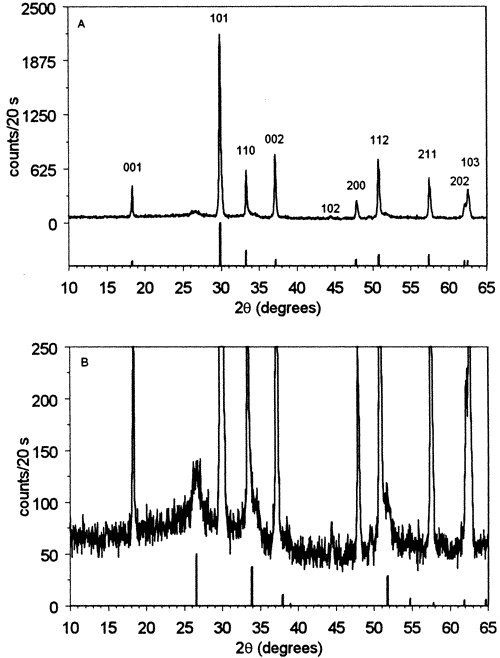 Figure 1 Powder X-ray diffraction data for precipitated products obtained from SnCl2 heated under N2 with aqueous ammonia. (A) Stick spectrum and hkl indexing provided for reflections assigned to the major phase, SnO [PDF# 6-0395]. (B) Expanded scale with positions and relative intensities shown for tetragonal SnO2 [41-1445] (see Figure 5 for SnO2hkl indexing).  The Scherrer equation was used, assuming a shape factor of 0.9,17 to estimate average crystalline sizes using the SnO 101 and the SnO2 110 reflections. The SnO crystallite size was found to be 63 ± 3 nm, while the SnO2 phase was significantly smaller in size, 4.7 ± 0.4 nm. The ratio of the background-corrected integrated intensity of the peak corresponding to the SnO 101 reflection to the integrated intensity of the SnO2 110 reflection is 4:1. Heating the powder sample in air at 600 °C for 2 h resulted in conversion of most of the SnO to SnO2.The synthesis was then repeated under air, rather than N2, which resulted in the formation of a green-brown precipitate that contained 1.1 ppt Cl. The XRD analysis of this product is shown in Figure 2A. To more closely examine small peaks observed for this sample, the XRD data shown in Figure 2A were obtained using a 40 s/point integration time. SnO features are found in this sample (marked with triangles in Figure 2A), along with more pronounced SnO2 features (marked with diamonds). Performing the synthesis in air led to the expected reduction in the yield of SnO and increase in that of SnO2. When measured using a 20 s/point sampling time, the integrated intensity of the SnO 101 reflection decreased by ≈60% from that shown in Figure 1, while the SnO2 110 reflection increased by the same percentage relative to the corresponding Figure 1 value. The ratio of the integrated intensity of the SnO 101 reflection to that of the SnO2 110 reflection was found to be 1:1 for the data acquired under the same XRD scan settings as Figure 1. Average crystallite sizes were similar to those found previously, 48 ± 2 nm for SnO and 6.8 ± 0.6 nm for SnO2.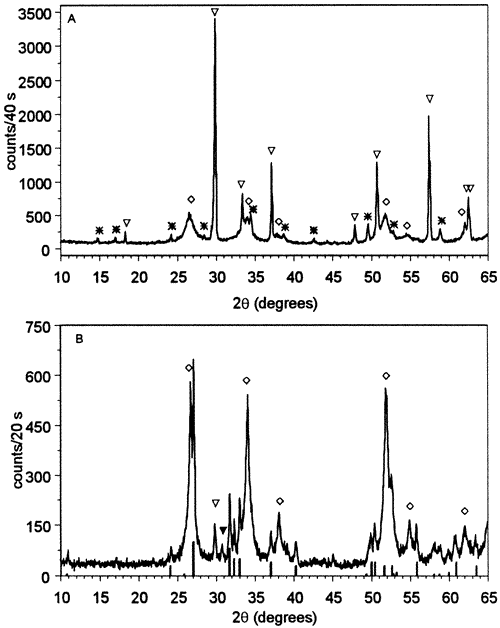 Figure 2 Powder X-ray diffraction data for precipitated products obtained from SnCl2 heated under air with NH3(aq). (A) Powder as obtained. Open triangles indicate peaks assigned to tetragonal SnO, open diamonds indicate tetragonal SnO2, and asterisks mark unassigned phase. (B) Powder after heating in air for 2 h at 600 °C. Open triangle indicates SnO 101 peak, open diamonds mark SnO2 peaks, and the filled triangle indicates the position of the β-Sn 202 reflection. Positions and relative intensities for peaks assigned to Sn3O4 [PDF# 16-737] are shown below the data.In addition, there is at least one more crystalline phase present; the unassigned peaks are indicated with an asterisk in Figure 2A. Along with possible Sn-containing products including the orthorhombic SnO2 phase,18-24 other potential crystalline impurities, including NH4Cl and ammonium complexes of Sn(II) chloride such as (NH4)2SnCl4·H2O (PDF# 27-46) and NH4SnCl3·H2O (PDF# 27-35), were considered in an effort to index these peaks but no satisfactory assignment was found.To further explore the source of the minor unassigned component(s), the sample was heated at 300, 600, and 900 °C. Heating at 300 °C lowered the relative intensities of the unassigned peaks. Heating at 600 °C diminished the SnO features, increased the SnO2 component, and produced a new set of peaks as shown in Figure 2B. Finally, we note that after the sample was heated at 900 °C, the sample color changed to yellow and only peaks assignable to tetragonal SnO2 were present.The new phase observed in Figure 2B after heating at 600 °C can be assigned to a form of the intermediate oxide, Sn3O4. A number of different intermediate oxides, Snx-1Ox (x = 3, 4, and 6), have been proposed as metastable phases produced in the disproportionation of SnO as shown in reaction 1: (1)The structures, and even the existence, of the intermediate oxide phases have historically been the subject of some controversy.25-27 A triclinic form26 of Sn3O4 has been reported to be produced in SnO films heated in air7,19 or in powders heated under N2.26 This same species has recently been reported in thermal annealing of SnO diskettes.28 Sn3O4, but not Sn, was observed when the diskettes were heated in air at 500 °C for 2 h. Annealing the diskettes at 700 °C led to complete conversion to SnO2. These results28 are consistent with the multistep mechanism shown below: (2) (3) (4)A different phase attributable to Sn3O4 has also been assigned based on a combination of XRD and Mössbauer spectroscopy.27 This alternate form has been reported to originate from SnO samples heated under vacuum. The SnO was produced via the reaction of SnCl2 with NH4OH, similar to the route used here. Reactions 2 and 3 were proposed to explain the observed phase transitions.27 The XRD pattern for this species is distinctly different from that indexed for the triclinic form.The new XRD peaks that appeared in our sample when heated at 600 °C (Figure 2B) correspond to the alternate form of Sn3O4. The stick spectrum at the bottom of Figure 2B gives the positions and relative intensities previously reported for this phase.27 The appearance of this phase after heating at 600 °C and conversion to SnO2 at 900 °C is consistent with the stepwise mechanism involving reactions 2−4 and is similar to the formation of triclinic Sn3O4 from SnO diskettes. One peak corresponding to β-Sn is observed, but as expected for annealing in air where reaction 4 can take place, the Sn features are less evident than those assigned to the intermediate oxide.The method of preparation of SnO and the partial pressure of O2 present during annealing have been noted to influence the observed disproportionation/oxidization pathways. It is interesting to note that the intermediate oxide was only observed in previous work27 when evacuated samples containing <1% SnO2 were heated. Our sample containing primarily SnO (Figure 1) was also heated at 600 °C in air for 2 h and no obvious evidence for the intermediate oxide was obtained. We also note that the green-brown color of the sample that generated the intermediate oxide is similar to that reported in the literature for mixed Sn(II)/Sn(IV) species.29 The color of our sample remained unchanged after heating at either 300 or 600 °C. Further work is necessary to explore whether the unassigned minor phase initially present in this sample is directly related to the formation of intermediate oxide as well as to more fully characterize the tin oxidation states by complementary methods such as Mössbauer spectroscopy.The third adaptation in the sequence of SnCl2 reactions involved performing the synthesis in air with water rather than aqueous ammonia. This led to the formation of a mixture of SnO2 and a second crystalline product that was assigned to be Sn6O4(OH)4, tin(II) oxyhydroxide, as shown in Figure 3. This sample was found to contain 1.5 ppt Cl. With use of the 310 peak at 35.9°, the average size of the Sn6O4(OH)4 phase is estimated to be 52 ± 16 nm. The tin(II) oxyhydroxide and SnO2 mixture was also formed when aqueous ammonia was added after heating in the water/methanol mixture. Further heating, in air, of samples that contain Sn6O4(OH)4 resulted in conversion to SnO2 at temperatures above 300 °C.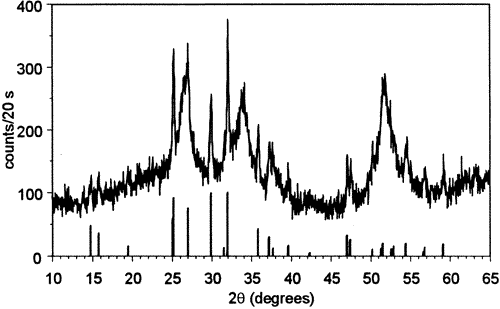 Figure 3 Powder diffraction data for precipitated sample prepared from SnCl2 heated under air without aqueous NH3. Positions and relative intensities of Sn6O4(OH)4 peaks [PDF# 46-1486] are shown below the data.As a final modification in this first sequence of reactions, SnBr2 was substituted for SnCl2. This resulted in a significant difference in product formation. Use of analogous conditions to reaction that produced predominately SnO from SnCl2 (Figure 1) led to the observation of only broad characteristic features of SnO2, as shown in Figure 4, and no residual Br was detected in this sample. The average crystallite size was estimated to be 2.5 ± 0.1 nm. No evidence for the formation of polycrystalline SnO, Sn6O4(OH)4, or any other phase could be obtained under any conditions when SnBr2 was used as the tin source. The exclusive formation of polycrystalline Sn(IV) oxide from SnBr2 is consistent with periodic trends in ease of oxidation of SnX2 by O2.30,31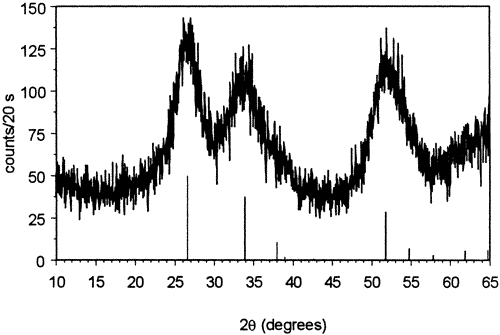 Figure 4 Powder X-ray diffraction data for precipitated products obtained from SnBr2 heated under N2 with aqueous ammonia. Positions and relative intensities of tetragonal SnO2 are shown below.  These variations in the literature route for SnO synthesis indicate that the mixed Sn(II)/Sn(IV) oxides can be readily obtained in varying relative yields. From the perspective of potential application of this general route for synthesis of sensor materials, we do note two issues:  (a) the need to more effectively remove the residual halogen, most critical in samples with larger initial crystallite sizes, and (b) the significant difference in the average crystallite sizes of the SnO and the SnO2 products. Future work will explore variations in reaction conditions to lower the crystallite size of the SnO phase so that the influence of this parameter on sensor response can ultimately be examined.B. Vapor-Deposited Nanocrystalline SnO2. Variations in the solvent composition were also attempted and an above-solution vapor deposition of nanocrystalline SnO2 was observed under certain conditions. The XRD analysis of this product as formed is shown in Figure 5. Note that this sample was not washed as were the precipitated samples and thus contains substantially more residual Br, 59.2 ppt. The powder, as synthesized, shows broad peaks assignable to SnO2. Heating this material in air results in the sharpening of the SnO2 XRD peaks as also shown in Figure 5. Crystallite sizes slowly increased from ≈3 nm for the material as synthesized to 16 nm after heating at 900 °C and are summarized in Table 2. The effect of temperature on the crystallization of the vapor-deposited SnO2 was found to be quite similar to that observed for precipitated gel/powder samples,32,33 with very slow increases in the average crystallite size.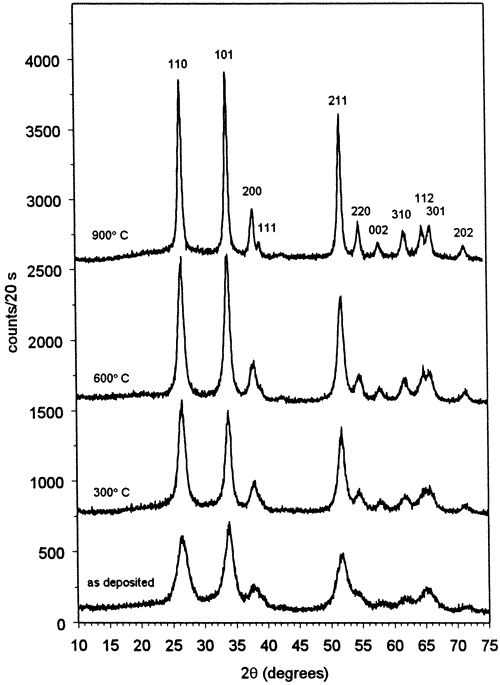 Figure 5 Powder diffraction data for vapor-deposited product. Annealing temperatures are indicated. Indexing for tetragonal SnO2 is shown above top trace. Traces are offset for clarity but not otherwise scaled.Table 2.  Average Crystallite Sizea Uncertainties obtained from regression analysis.Since microstrain effects also lead to peak broadening, size−strain analysis was carried out for comparison with the results obtained using the Scherrer equation. The pseudo-Voigt parameters obtained from peak fitting were used to approximate Voigt functions.34,35Only the data obtained at 600 and 900 °C were sufficient for strain analysis since accurate determination of the Lorentzian component of the integral breadth is more difficult in the presence of a large background.36 Williamson-Hall analysis37 indicated no evidence of anisotropic broadening. The apparent volume-weighted average size, ε, and rms strain, erms, were extracted from size−strain plots38 and the results are shown in Table 2. Strain effects were found to be small contributors to the peak widths.While the average crystallite size estimated from the XRD analysis of the as-deposited material is <5 nm, the actual particle sizes are significantly larger. The morphology of the vapor-deposited material is shown in the SEM image of Figure 6. The particles exhibit a range of sizes and have a dendrimer-like appearance at the edges. The smallest discernible structure was ≈100 nm in size. The extent of aggregation of these particles requires further investigation.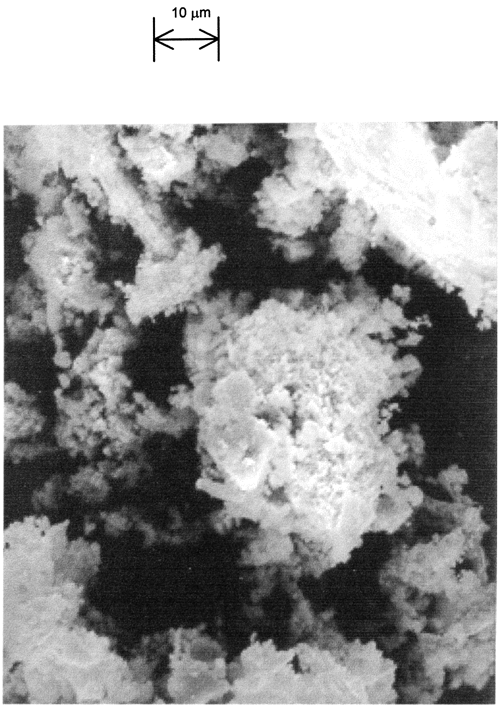 Figure 6 SEM image of vapor-deposited powder.An additional sequence of experimental modifications was performed to determine the conditions necessary for vapor deposition. Key results are described here. Substitution of ethanol for methanol resulted in a lower yield of the vapor-deposited product when using the SnBr2 precursor. Vapor deposition was also completely suppressed when SnBr2 was heated in neat methanol. SnBr2 heated in pure water ultimately led to deposition of a red-brown liquid on the reaction chamber walls but did not result in the white powder. We note that SnBr2 did not dissolve completely in water before the heating began. Replacing SnBr2 with an equimolar quantity of SnBr4 led to vapor deposition of SnO2 from either methanol/water or pure water solvents. Finally, no vapor deposition was observed for any solvent system when SnCl2 or SnCl4 were used.Vapor deposition must involve intermediates that are volatile enough to escape from the solution prior to extensive oligomerization via hydrolysis and condensation reactions. A similar phenomenon for tin sulfide films has been reported. In that case, SnCl2 was heated with sulfur in solvent mixtures of carboxylic acids and water39 and films of variable composition SnxSy were observed to form above the solution−air interface beginning at a temperature of ≈60 °C. The proposed source of these films was the reaction of SnCl4 condensed on the chamber walls with H2S vapor. Similarly, SnCl4 has been shown to react with H2O to produce SnO2 in atomic layer deposition experiments.40Heating SnBr4 in either water or in the mixed CH3OH/H2O solvent resulted in vapor-deposited product, in contrast with SnCl4 where this phenomenon was not observed in the case of either solvent. This could either be due to forming different intermediates in solution or it could more simply be due to having a reaction system with an optimized temperature range for generating the vapor-deposited product from SnBr4. Since SnCl4 boils at 114.1 °C and SnBr4 not until 202 °C,41 the bromide precursor may reside longer on the upper walls of the reactor and thus more readily undergo reaction. However, there are also some differences in aqueous reactivity that could also contribute by generating different distributions of tin complexes. Aqueous Sn(IV) chloride and bromide solutions have been examined using 119Sn NMR spectroscopy.42 Six-coordinate haloaquostannates of the form [SnXy(H2O)6-y]4-y (X = Cl or Br) were observed. The relative distribution of ligand combinations varied as a function of initial SnX4 concentration. NMR line widths indicated that ligand exchange reactions are significantly faster for bromide ions than for chloride ions, leading to relatively more Cl complexation in the product distributions for any given SnX4 concentration. The aqueous SnBr4 solutions also exhibited NMR peaks assigned to hydrolysis products involving hydroxo-bridged Sn dimers such as [Sn2(μ-OH)2Br4(H2O)2]. These differences in complex distributions could also play a role in controlling the vapor deposition yields under our reaction conditions.For the SnBr2 precursor, vapor deposition required use of alcohol in the solvent mixture and yield was dependent on alcohol identity. A potential explanation could involve the creation of a volatile tin alkoxide or alkoxide derivative that condenses and then decomposes on the chamber walls. Hydrolytic thermal decomposition of metal alkoxides on surfaces is known to produce metal oxides from a variety of precursors,43 including formation of SnO2 from Sn(OBut)4.44 Formation of tin alkoxide intermediates has been invoked in descriptions of sol−gel syntheses of SnO2 via heating SnCl2 in methanol45 or ethanol.46 Given the volume of water present in the solvent mixture, any alkoxides that are present are likely to have undergone some degree of hydrolysis, possibly generating species such as Sn(OR)x(OH)y.47To examine the possible contribution of alkoxide or alkoxide derivatives as intermediates when SnBr2 was heated in the alcohol/water solvent mixtures, the reaction was stopped with ≈15 mL of solution left. The products thus obtained from the methanol/water solvent mixture contained a small amount of solid product and the remaining liquid material was not completely soluble in acetone. The acetone-soluble fraction exhibited a single, broad GC peak that occurred at relatively short retention times after the solvent elution and the MS features were not significantly affected by column temperature. Among the most prominent features in the mass spectrum were the characteristic cracking patterns for SnBr448 and HBr. A small cluster of peaks centered about m/z 314 was observed, consistent with the SnBr2(OH)2 ion. Unambiguous assignment of this cluster could not be made since the weakness of the ion signals made it impossible to determine whether the full set of Sn and Br isotopes were present. A number of other features that did not contain tin were also observed, indicating organic byproducts were also present.FTIR spectra are shown in Figure 7 for samples of the intermediate solution coated on IR cards (7A) and CaF2 flats (7B). Heating SnBr2 in either the methanol/water or the ethanol/water solvent mixture resulted in similar spectra after drying at 40 °C, as shown in Figure 7A. Above 1900 cm-1, broad absorption due to OH stretching modes is observed along with alkyl CHx stretching features at ≈2900 cm-1. The CHx bands are more evident in the case of the ethanol solvent mixture. Key features observed below 1900 cm-1 include an intense band due to the water deformation mode at ≈1650 cm-1 and peaks at 1468, 1392, 1308, 1147, 1086, 943, 670, and 580 cm-1 (peak positions assigned for the ethanol solvent). For comparison, a card was coated with a 15% solution of a commercial SnO2 sol (Alfa Aesar, 0.015-μm particles) and dried at 40 °C. The spectrum of this sample is generally less structured but contains broad features in the regions where our samples also absorb. The bands observed at 670 and 580 cm-1 are similar to those reported for sol−gel preparation of SnO2,45,49 assigned as Sn−O−Sn and Sn−O vibrations, respectively. The bands found in the 900−1300-cm-1 region resemble those assigned to Sn−OH modes.50,51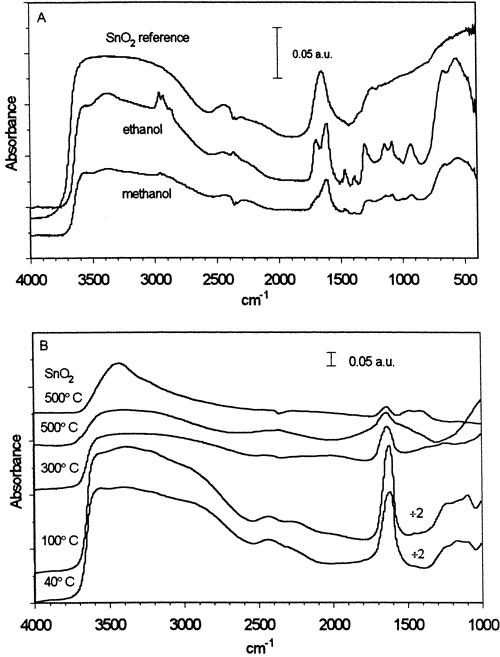 Figure 7 FTIR data for vapor deposition intermediate solutions. Samples were generated using SnBr2 heated in methanol (or ethanol)/water solvent mixtures. Spectra have been offset for clarity and the scale is indicated by the 0.05 absorbance unit bar shown on each plot. (A) Samples coated on IR card and dried for 2 h at 40 °C. (B) Sample taken from methanol solvent mixture, coated on CaF2 substrate, and annealed sequentially at the temperatures indicated. The absorbance values of the bottom two traces have been divided by 2. Upper trace shows reference SnO2 sol heated under the same conditions.The effects of heating were also examined to provide an additional check on the infrared assignments. The solution obtained from SnBr2 heated in the methanol/water mixture was coated on a CaF2 substrate so that the samples could be heated to higher temperatures than those feasible with the IR cards. After the samples were dried at 40 °C, the FTIR spectrum resembles that obtained with the IR card except that the peaks are broadened. The 1000−4000-cm-1 portion of the spectrum is shown in the lowest trace of Figure 7B. The film was then heated for 2 h at increasing temperatures and spectra were acquired, at room temperature, between heat treatments. Little change is observed after annealing at 100 °C. After heating at 300 °C, the water deformation band is significantly decreased in intensity and the band center shifts from 1625 to 1640 cm-1. Further annealing at 500 °C leads to broadening of the 1640-cm-1 peak with increased absorbance also observed in the 1350−1570-cm-1 region. A substrate was also coated with the commercial sol, diluted to 8%, and subjected to the same heating regime. The top trace of Figure 7B shows this sample after heating at 500 °C, which also exhibits absorption in the 1350−1570-cm-1 region when compared with lower temperature treatments. Similar structure was noted in a study of thermal dehydration of tin oxide gel and was assigned to overtones of the Sn−O−Sn modes.50We also note that preliminary XRD analysis of films cast from the reaction mixtures indicate that films are initially amorphous but exhibit tetragonal SnO2 peaks after heating to 400 °C and no other polycrystalline phases have been observed.52 This suggests that some degree of oligomerization takes place when drying these intermediate samples, stabilizing against loss of volatile tin complexes.Taken together, these data support the hypothesis that the most likely intermediate for the vapor deposition process is a partially hydrolyzed tin(IV) bromide species. Under the reaction conditions used here, solution-phase Sn(II) would be oxidized by oxygen to Sn(IV).30,31,53 Noting that SnBr2 did not completely dissolve in water alone, the primary role of the alcohol in the vapor deposition may simply be to enhance solubility to create the appropriate intermediates for vapor deposition. Yields of the vapor-deposition process decrease in ethanol, which may serve to form more stable tin ethoxide or ethoxide derivatives that can oligomerize, leading to precipitated products.Future work will explore the effects of varying the substrate temperature on the nature of the deposited material as well as optimize methods, such as additional exposure to H2O vapor, for reducing the bromine content of the material as deposited. By controlling conditions such as deposition time and substrate temperature, it should also be possible to produce thin films rather than powders. Since the crystallite size in the as-vapor-deposited sample is smaller than the estimated size of the SnO2 charge depletion layer and can be systematically increased by heating, this process for depositing SnO2 should provide a convenient method for exploring the effects of crystalline size on gas-sensing properties, provided that the residual Br can be reduced.ConclusionsSnCl2 is a suitable precursor for synthesis of nanocrystalline mixed Sn(II)/Sn(IV) oxide powders. A rarely observed form of Sn3O4 can be generated by annealing, in air, samples containing a mixture of tetragonal SnO, tetragonal SnO2, and a minor amount of an unassigned phase. SnBr2 and SnBr4 can be used as precursors for an efficient low-temperature, atmospheric pressure vapor deposition of nanocrystalline SnO2, most likely via a partially hydrolyzed Sn(IV) bromide intermediate. As vapor-deposited, the average SnO2 crystallite size is ≈3 nm and can be increased systematically by annealing in air.Supporting Information AvailableMass spectrum of acetone-soluble intermediates (PDF). This material is available free of charge via the Internet at http://pubs.acs.org.Terms & ConditionsElectronic Supporting Information files are available without a subscription to ACS Web Editions. The American Chemical Society holds a copyright ownership interest in any copyrightable Supporting Information. Files available from the ACS website may be downloaded for personal use only. Users are not otherwise permitted to reproduce, republish, redistribute, or sell any Supporting Information from the ACS website, either in whole or in part, in either machine-readable form or any other form without permission from the American Chemical Society. For permission to reproduce, republish and redistribute this material, requesters must process their own requests via the RightsLink permission system. Information about how to use the RightsLink permission system can be found at http://pubs.acs.org/page/copyright/permissions.html.AcknowledgmentWe thank J. Collins for technical support of the X-ray diffractometer, M.G. Steinmetz for assistance with the GC-MS experiments, W. E. Brower, Jr., for the SEM data, and C. Yi and M. Ryan for helpful discussions. This work was funded by the National Science Foundation (CHE-0074962).References1 Göpel, W.; Schierbaum, K. D. Sensors Actuators, B1995, 26−27, 1.2 Serrini, P.; Briois, V.; Horrillo, M. C.; Traverse, A.; Manes, L. Thin Solid Films1997, 304, 113.3 Xu, C.; Tamaki, J.; Miura, N.; Yamazoe, N. Sensors Actuators, B 1991, 3, 147.4 Zhang, G.; Liu, M. Sensors Actuators, B2000, 69, 144.5 Alfonso, C.; Charaï, A.; Armigliato, A.; Narducci, D. Appl. Phys. Lett.1996, 68, 1207.6 Park, S. H.; Son, Y. C.; Willis, W. S.; Suib, S. L.; Creasy, K. E. Chem. Mater.1998, 10, 2389.7 Pan, X. Q.; Fu, L. J. Appl. Phys.2001, 89, 6048.8 Maekawa, T.; Tamaki, J.; Miura, N.; Yamazoe, N. Chem. Lett.1991, 575.9 Suh, S.; Hoffman, D. M.; Atagi, L. M.; Smith, D. C.; Liu, J.-R.; Chu, W.-K. Chem.Mater.1997, 9, 730.10 Lamelas, F. J.; Reid, S. A. Phys. Rev. B1999, 60, 9347.11 Simianu, V. C.; Hossenlopp, J. M. Applied Organomet. Chem.1997, 11, 147.12 Hossenlopp, J. M.; Lamelas, F. J.; Middleton, K.; Rzepiela, J. A.; Schmidt, J. D.; Zivkovic, A. Appl. Organomet. Chem.1998, 12, 147.13 Middleton, K. M. S. Thesis, Marquette University.14 Humphrey, G. L.; O'Brien, C. J. J. Am. Chem. Soc.1953, 75, 2805.15 Powder Diffraction File Alphabetical Indexes. Inorganic Phases. JCPDS, International Centre for Diffraction Data:  Swartmore, PA, 1999.16 Cheary, R. W.; Coelho, A. A. Programs XFIT and FOURYA, deposited in CCP14 Powder Diffraction Library, Engineering and Physical Sciences Research Council, Daresbury Laboratory, Warrington, England. (http://www.ccp14.ac.uk/tutorial/xfit-95/xfit.htm), 1996.17 Jenkins, R.; Synder, R. L. Introduction to X-ray Powder Diffractometry; Wiley:  New York, 1996.18 Liu, L.-G. Science1978, 199, 422.19 Cukrov, L. M.; McCormick, P. G.; Galatsis, K.; Wlodarski, W. Sensors Actuators, B2001, 77, 491.20 Nayral, C.; Viala, E.; Fau, P.; Senocq, F.; Jumas, J.-C.; Maisonnat, A.; Chaudret, B. Chem.Eur. J. 2000, 6, 4082.21 Huh, M.-Y.; Kim, S.-H.; Ahn, J.-P.; Park, J.-K.; Kim, B.-K. Nanostruct. Mater.1999, 11, 211.22 Shek, C. H.; Lai, J. K. L.; Lin, G. M.; Zheng, Y. F.; Liu, W. H. J. Phys. Chem.Solids1997, 58, 13.23 Lu, B.; Wang, C.; Zhang, Y. Appl. Phys. Lett.1997, 70, 717.24 Dai, Z. R.; Gole, J. L.; Stout, J. D.; Wang, Z. L. J. Phys. Chem. B2002, 106, 1274.25 Moreno, M. S.; Mercader, R. C.; Bibiloni, A. G. J. Phys.:  Condens. Matter1992, 4, 351.26 Lawson, F. Nature1967, 215, 955.27 Gauzzi, F.; Verdini, B.; Maddalena, A.; Principi, G. Inorg. Chim. Acta1985, 104, 1.28 Dai, Z. R.; Pan, Z. W.; Wang, Z. L. J. Am. Chem. Soc.2002, 124, 8673.29 Donaldson, J. D.; Silver, J.; Thomas, M. J. K.; Tricker, M. J. Mater. Sci. 1976, 2, 23.30 Clark, R. J. H.; Maresca, L.; Smith, P. J. J. Chem. Soc. A1970, 2687.31 Taylor, M. J. J.Raman Spectrosc.1989, 20, 663.32 Wu, N.-L.; Wu, L.-F. J. Am. Ceram. Soc.1999, 82, 67.33 Jayaraman, V.; Gnanasekar, K. I.; Prabhu, E.; Gnanasekaran, T.; Periaswami, G. Sensors Actuators, B1999, 55, 147.34 Langford, J. I. In Defect and Microstructure Analysis by Diffraction; Snyder, R. L., Fiala, J., Bunge, H. J., Eds.; Oxford University Press:  New York, 1999; pp 59−81.35 Keijser, Th. H. De.; Mittemeijer, E. J.; Rozendaal, H. C. F. J. Appl. Crystallogr.1983, 16, 309.36 Ida, T.; Ando, M.; Toraya, H. J. Appl. Crystallogr.2000, 33, 1311.37 Guillou, N.; Auffrédic, J. P.; Louër, D. Powder Diffr.1995, 10, 236.38 Louër, D. In Defect and Microstructure Analysis by Diffraction; Snyder, R. L., Fiala, J., Bunge, H. J., Eds.; Oxford University Press:  New York, 1999, pp 673−697.39 Engelken, R. D.; McCloud, H. E.; Lee, C.; Slayton, M.; Ghoreishi, H. J.Electrochem. Soc.1987, 134, 2696.40 Rosental, A.; Tarre, A.; Gerst, A.; Uustare, T.; Sammelselg, V. Sensors Actuators, B2001, 77, 297.41 CRC Handbook of Chemistry and Physics, 71st ed.; Lide, D. R., Ed.; CRC Press:  Boca Raton, FL, 1990/91.42 Taylor, M. J.; Coddington, J. M. Polyhedron1992, 11, 1531.43 Bradley, D. C. Chem. Rev.1989, 89, 1317.44 Houlton, D. J.; Jones, A. C.; Haycock, P. W.; Williams, E. W.; Bull, J.; Critchlow, G. W. Chem. Vap. Deposition1995, 1, 26.45 Giuntini, J. C.; Granier, W.; Zanchetta, J. V.; Taha, A. J. Mater. Sci. Lett. 1990, 9, 1383.46 Terrier, C.; Chatelon, J. P.; Berjoan, R.; Roger, J. A. Thin Solid Films1995, 263, 37.47 Chatelon, J. P.; Terrier, C.; Bernstein, E.; Berjoan, R.; Roger, J. A. Thin Solid Films1994, 247, 162.48 NIST Mass Spec Data Center, Stein, S. E. dir. IR and Mass Spectra. In NIST Chemistry WebBook, NIST Stand. Ref. Data No. 69; Linstrom, P. J., Mallard, W. G., Eds.; National Institute of Standards and Technology:  Gaithersburg, MD, 2001 (http://webbook.nist.gov).49 Senguttuvan, T. D.; Malhotra, L. K. Thin Solid Films1996, 289, 22.50 Harrison, P. G.; Guest, A. J. Chem. Soc., Faraday Trans. 11987, 83, 3383.51 Hiratsuka, R. S.; Pulcinelli, S. H.; Santilli, C. V. J. Non-Cryst. Solids1990, 121, 76.52 Deng, H.; Hossenlopp, J. M. Unpublished results.53 Cotton, F. A.; Wilkinson, G. Advanced Inorganic Chemistry, 5th ed.; John Wiley & Sons:  New York, 1988; p 296.tin precursorsolventatmosphereproduct appearancecrystalline product(s)SnCl21.5 mL of methanolN2blackSnO, SnO2300 mL of NH3 (aq)150 mL of H2OSnCl21.6 mL of methanolairgreen/brownSnO, SnO2, plus unassigned phase300 mL of NH3 (aq)200 mL of H2OSnCl21.2 mL of methanolairyellowSnO2, Sn6O4(OH)4500 mL of H2OSnBr21.4 mL of methanolN2yellowSnO2750 mL of NH3 (aq)SnBr2100 mL of methanolaairwhitebSnO26.5 mL of H2OSnBr4100 mL of methanolairwhitebSnO26.5 mL of H2OSnBr4100 mL of H2OairwhitebSnO2sampleScherrer (nm)ε (nm)aermsaSnO2 as vapor-deposited3.1 ± 0.1N.A.N.A.SnO2, 300 °C4.6 ± 0.1N.A.N.A.SnO2, 600 °C7.5 ± 0.25.6 ± 0.72(1) × 10-3SnO2, 900 °C15.5 ± 0.513 ± 12(1) × 10-3